Erntedankfest (02.10.2022):Für Gottes Geschenke dankbar seinThema des SonntagsHinweise zu den Wochenliedern:		EG 502 Nun preiset alle Gottes Barmherzigkeit *siehe A 	 	EG.E 15 Auf, Seele, Gott zu loben *siehe BThematische Liedvorschläge mit Zuordnung:Zu 2.2  	zum kindgerechten Wochenpsalm PS 104:  gesungener Kehrvers zu „Ich freue mich an deiner Welt“ 	oder das „heimliche“ Wochenlied: EG 508 Wir pflügen und wir streuen als Psalm *siehe CZu 2.5   		zur Epistel: EG 509 Kein Tierlein ist auf Erden (gut geeignet für Kinder bis 2. Klasse) 		zum Halleluja: Gott sei Dank in „Kinder-Kirchen-Hits“ Nr. 66, Verlag Junge Gemeinde oder der Kehrvers zum Wochenlied wird an dieser Stelle vorgestellt und nachgesungen *siehe BZu 3.1  	zur Predigt für Kleine: KGB 135 Alles kommt von dir *siehe D		vor dem Segen: KGB 142 Segne uns mit der Weite des Himmels *siehe EWeitere Lieder:	Kanon KGB 13 Segne, Herr, was deine Hand	Kanon: Ich glaube, dass Gott mich geschaffen hat in „Kleine Leute – große Töne“ S. 78, Strube Verlag	(A)  Gestaltungsvorschlag zum Wochenlied EG 502 – als Gemeindesingen anzuleitenIm Stehen zu singen:Die Gemeinde wird eingeladen, einen tänzerischen Rhythmus zu klatschen: II: 1 2 3  I 1 2 3 :IIDazu kann jeweils ein Schritt hin und her auf 1 getanzt werden. Über diesen Grundrhythmus kann auch durch weitere Geräusche frei improvisiert werden. Oder der Vorsänger wechselt die Art (2. Strophe, schnipsen, tapsen, patschen, Hände reiben, etc.). Der ganze Körper wird dadurch eingeladen, in Lob und Tanz beteiligt zu sein.Beispiel:Ein Vorsänger singt eine Strophe zum Rhythmus der Gemeinde, alle stimmen erst bei der Wiederholung der letzten Zeile ein:Nun preiset alle Gottes Barmherzigkeit!Lob ihn mit Schalle, werteste Christenheit!Er lässt dich freundlich zu sich laden;freue dich, Israel, seiner Gnaden,ALLE: freue dich, Israel, seiner Gnaden.(B)  Gestaltungsvorschlag zum Wochenlied EG.E 15Die Gemeinde singt die Strophen des Liedes.Die Kinder zeigen vorn der Gemeinde Gaben und Bilder, die als Worte in den Strophen vorkommen (je nach Strophenauswahl, z.B. 1. Strophe – Bilder für Wolken, Blitze und Wind; 2. Strophe – Kerze, Erde, Wasser, Stein; 3. Strophe – Gräser/Getreide, Tiere, Vögel, Blätter, Früchte; 4. Strophe – Körner, Mehl, Brot, Blumen, Wein usw.).Der folgende Kehrvers wird vor dem Lied einmal vor- und nachgesungen. Damit werden auch die Jüngeren am Lobgesang beteiligt. Er orientiert sich an der 7. Strophe.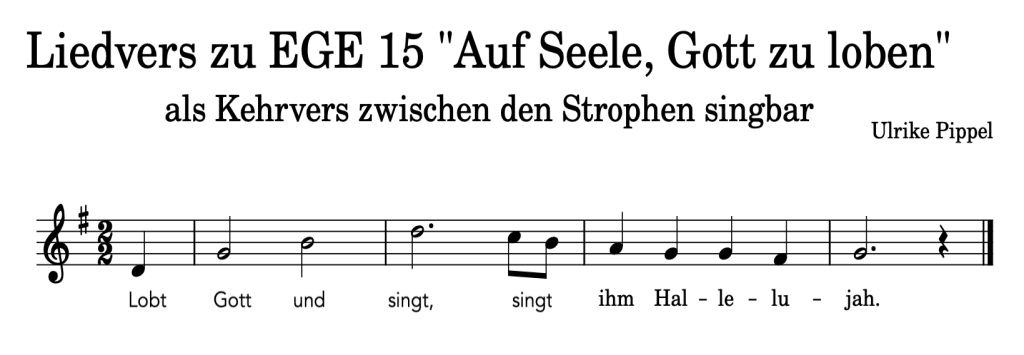 Liedvers zu EG.E 15 „Auf Seele, Gott zu loben“ als Kehrvers zwischen den Strophen singbar (Ulrike Pippel)(C)  Gestaltungsvorschlag zum „heimlichen“ Wochenlied EG 508 - als Psalm mit der Gemeinde Die Gemeinde spricht und liest im Wechsel die Verse der Strophen.Vorn werden Bewegungen dazu gemacht, die entweder der Gemeinde / den Kinder zum Nachahmen dienen oder von einigen Kindern vorn als Vortrag zu dem gesprochenen Wort dargeboten werden.Der Kehrvers entspricht dem gesungenen Kehrvers eines Psalm.Bsp.:Gruppe 1: Wir pflügen und wir streuen den Samen auf das Land, (Finger säen)doch Wachstum und Gedeihen steht in des Himmels Hand: (Hände wachsen vom Boden zum Himmel)Gruppe 2: 	der tut mit leisem Wehen sich mild und heimlich auf (Arme „wehen“ hin und her)und träuft, wenn heim wir gehen, Wuchs und Gedeihen drauf. (Regenbewegung der Arme)Alle stimmen in den Kehrvers ein: Alle gute Gabe …(D)  Gestaltungsvorschlag zu KGB 135 Dieses Lied kann durch eine Bewegung pro Liedzeile auch für ganz Kleine erlebbar gemacht werden.Alles kommt von dir: 		(erhobene Hände Richtung Himmel)Erde, Sonne, Regen; 		(regnende Fingerbewegung von oben herab)dass wir davon leben, 	(Hände aufs Herz)dafür danken wir! 		(kleine Verbeugung)Als Kanon ist es zweistimmig gut singbar, wenn die zweite Stimme in Zeile 3 einsetzt. Eine zweite Person, die vorn die Gesten der zweiten Gruppe mitmacht, erleichtert das Kanonsingen.(E)  Gestaltungsvorschlag zu KGB 135 Ausführliche Gestaltungsvorschläge und Audio-Datei im „Taufkoffer“ der Arbeitsstelle Kirchenmusik, mit Bildkarten zum LiedLink: www.lieder-zu-taufe-und-segen.de Link: https://engagiert.evlks.de/arbeitsfelder/gemeindeentwicklung/gemeindeaufbau-und-missionarische-dienste/taufkoffer/ 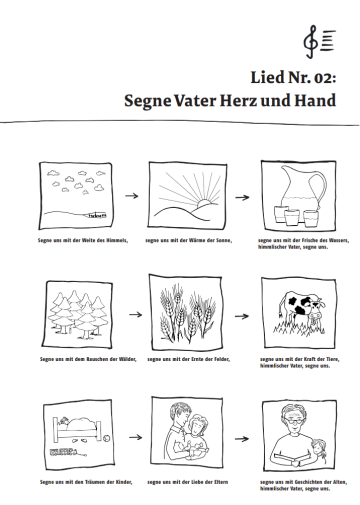 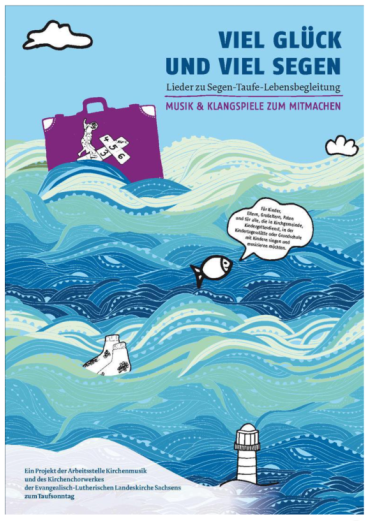 